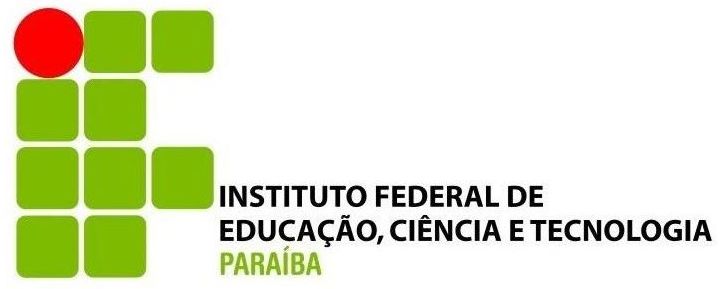 INSTITUTO FEDERALDE EDUCAÇÃO CIÊNCIA E TECNOLOGIA DA PARAÍBACAMPUS MONTEIROCST EM ANÁLISE E DESENVOLVIMENTO DE SISTEMASRelatório de Atividades ComplementaresAluno: [NOME COMPLETO]
Matrícula: [MATRÍCULA]MONTEIRO, PB[MÊS] de [ANO][NOME COMPLETO DO ALUNO]RELATÓRIO DE ATIVIDADES COMPLEMENTARESRelatório de Atividades Complementares, apresentado ao Curso Superior de Tecnologia em Análise e Desenvolvimento de Sistemas, do Instituto Federal de Educação, Ciência e Tecnologia da Paraíba Campus Monteiro, em cumprimento às exigências da disciplina de Atividades Complementares, comprovando o cumprimento da carga horária determinada de 100hs, como pré-requisito para obtenção do Título de Tecnólogo em Análise e Desenvolvimento de Sistemas.Aprovado em _____ de ___________ de 20___.______________________________________________________[Nome Completo do Aluno]Aluno de Atividades Complementares______________________________________________________Prof. [B.Sc, M.Sc. ou D.Sc.] [Nome Completo do Professor]Professor da Disciplina de Atividades ComplementaresMONTEIRO, PB[MÊS] de [ANO]HISTÓRICO ACADÊMICOAnexe aqui o histórico acadêmico que comprove que está matriculado regularmente no último período do CST em Análise e Desenvolvimento de Sistemas. Esse histórico já deve constar a sua matrícula na disciplina de Atividades Complementares.TABELA DE CÔMPUTO DE ATIVIDADES COMPLEMENTARESPara aprovação em Atividades Complementares, deverão ser apresentadas comprovações que totalizem 100 pontos (equivalendo às 100 horas exigidas pelo regulamento do curso), conforme a seguinte tabela em vigor (aprovada pela ATA DE COLEGIADO Nº 003/2018):* Item será considerado mediante avaliação do Colegiado** O certificado de comprovação deve evidenciar quem desempenhou o papel de apresentador do trabalho ou, no caso de certificados que não esclarecem quem desempenhou o papel de apresentador, o certificado deve ser complementado com uma declaração do professor/orientador confirmando quem desempenhou o papel de apresentador (ver Ata de Reunião do Colegiado 003/2018).*** A pontuação referente à participação em empresas públicas ou privadas poderá ser contabilizada somando o tempo acumulado de várias experiências, a fim de que o aluno reúna a quantidade de tempo para pontuar neste item (ver Ata de Reunião do Colegiado 003/2018).**** Para Administração em Entidades Estudantis, serão necessários 6 meses de participação para contabilizar a atividade.+ As atividades omissas neste documento serão encaminhadas para apreciação e deliberação pelo Colegiado do Curso.++ Só são aceitas como atividades complementares aquelas que o aluno realizou durante o período do curso de ADS, sendo desconsideradas outras realizadas em outros cursos de graduação (ver Ata de Reunião do Colegiado 003/2018).TABELA DE PONTUAÇÃO DE ATIVIDADES COMPLEMENTARESPreencha cada quadro de acordo com as respectivas comprovações a serem apresentadas para cada tipo de atividade que você deseja pontuar.  No início de cada quadro, preencha o total de unidades apresentadas e o total de pontos. O total de pontos não deve exceder a pontuação máxima (se ultrapassar, preencha esse campo com o valor da pontuação máxima). Caso não possua nenhuma atividade coloque o valor zero nesses campos, para indicar que os preencheu. Ainda, em cada quadro, preencha o sumário de atividades correspondente, indicando cada atividade por um nome e pelo número da página em que foram anexadas.DOCUMENTAÇÃO COMPROBATÓRIAAnexe os comprovantes na ordem em que foram apresentados nos quadros da seção anterior. Com uma caneta vermelha ou azul, no canto superior direito de cada documento, coloque o número de página, em que o primeiro comprovante começa com o número 1.Todos os comprovantes deverão ser devidamente autenticados pelo setor de protocolo ou pelo professor da disciplina de Atividades Complementares, antes de serem submetidos.ATIVIDADES:CARGA HORÁRIA DE CADA ATIVIDADECARGA HORÁRIA MÁXIMA QUE PODE SER ACUMULADA PARA CADA ATIVIDADEMonitorias10 por semestre40Projetos de Iniciação Científica2.5 por mês em projeto40Projetos de Extensão2.5 por mês em projeto40Instrutor em Cursos de atualização promovidos e organizados no curso de ADS e nas áreas específicas do mesmo0.5 por hora do curso30Participação em Curso Online nas áreas estratégicas do curso0.1 por hora do curso25Participação em Cursos Presenciais nas áreas estratégicas do Curso*0.25 por hora do curso25Participação e aprovação em Disciplinas Optativas oferecidas pelo curso0.50 por hora da disciplina40Visita Técnica1 por viagem15Participação em Jornadas, Simpósios, Congressos, Seminários, Palestras ou equivalentes nas áreas estratégicas do Curso2 por evento20Apresentação de trabalhos em Congressos, Seminários, Palestras ou equivalentes nas áreas estratégicas do Curso**4 por trabalho20Participação em empresas juniores, empresas incubadas que tenham vínculo com o IFPB, empresas privadas comprovadas com carteira de trabalho ou empresas públicas comprovadas por declaração fornecida pela mesma***20 por 6 meses de participação40Participação em núcleos de estudos e de pesquisas vinculadas às áreas estratégicas do Curso10 por 6 meses de participação40Publicação de artigos completos nas áreas estratégicas do Curso1040      	Publicação de artigos curtos nas áreas estratégicas do Curso520Publicação de resumos nas áreas estratégicas do Curso2.510Participação em Representação e Administração em Entidades Estudantis, Atividade Esportiva Ofertada pelo IFPB, Atividade Artística e Cultural1 por atividade****5Cursos de Língua Estrangeira Moderna1 por semestre7MONITORIASPONTUAÇÃOUNIDADEUNIDADES APRESENTADASPONTUAÇÃO MÁXIMATOTAL DE PONTOSMONITORIAS10Semestre40SUMÁRIO DAS ATIVIDADES DE MONITORIASUMÁRIO DAS ATIVIDADES DE MONITORIASUMÁRIO DAS ATIVIDADES DE MONITORIASUMÁRIO DAS ATIVIDADES DE MONITORIASUMÁRIO DAS ATIVIDADES DE MONITORIAPÁGINA[nome da atividade de monitoria 1][nome da atividade de monitoria 1][nome da atividade de monitoria 1][nome da atividade de monitoria 1][nome da atividade de monitoria 1][página][nome da atividade de monitoria 2][nome da atividade de monitoria 2][nome da atividade de monitoria 2][nome da atividade de monitoria 2][nome da atividade de monitoria 2][página]PROJETOS DE INICIAÇÃO CIENTÍFICAPONTUAÇÃOUNIDADEUNIDADES APRESENTADASPONTUAÇÃO MÁXIMATOTAL DE PONTOSPROJETOS DE INICIAÇÃO CIENTÍFICA2.5Projeto40SUMÁRIO DAS ATIVIDADES DE INICIAÇÃO CIENTÍFICASUMÁRIO DAS ATIVIDADES DE INICIAÇÃO CIENTÍFICASUMÁRIO DAS ATIVIDADES DE INICIAÇÃO CIENTÍFICASUMÁRIO DAS ATIVIDADES DE INICIAÇÃO CIENTÍFICASUMÁRIO DAS ATIVIDADES DE INICIAÇÃO CIENTÍFICAPÁGINA[nome da atividade de iniciação científica 1][nome da atividade de iniciação científica 1][nome da atividade de iniciação científica 1][nome da atividade de iniciação científica 1][nome da atividade de iniciação científica 1][página][nome da atividade de iniciação científica 2][nome da atividade de iniciação científica 2][nome da atividade de iniciação científica 2][nome da atividade de iniciação científica 2][nome da atividade de iniciação científica 2][página]PROJETOS DE EXTENSÃOPONTUAÇÃOUNIDADEUNIDADES APRESENTADASPONTUAÇÃO MÁXIMATOTAL DE PONTOSPROJETOS DE EXTENSÃO2.5Projeto40SUMÁRIO DOS PROJETOS DE EXTENSÃOSUMÁRIO DOS PROJETOS DE EXTENSÃOSUMÁRIO DOS PROJETOS DE EXTENSÃOSUMÁRIO DOS PROJETOS DE EXTENSÃOSUMÁRIO DOS PROJETOS DE EXTENSÃOPÁGINA[nome da atividade de extensão 1][nome da atividade de extensão 1][nome da atividade de extensão 1][nome da atividade de extensão 1][nome da atividade de extensão 1][página][nome da atividade de extensão 2][nome da atividade de extensão 2][nome da atividade de extensão 2][nome da atividade de extensão 2][nome da atividade de extensão 2][página]INSTRUTOR EM CURSOS DE ATUALIZAÇÃO PROMOVIDOS E ORGANIZADOS NO CURSOPONTUAÇÃOUNIDADEUNIDADES APRESENTADASPONTUAÇÃO MÁXIMATOTAL DE PONTOSINSTRUTOR EM CURSOS DE ATUALIZAÇÃO PROMOVIDOS E ORGANIZADOS NO CURSO0.5Hora30SUMÁRIO DOS CURSOS DE EXTENSÃOSUMÁRIO DOS CURSOS DE EXTENSÃOSUMÁRIO DOS CURSOS DE EXTENSÃOSUMÁRIO DOS CURSOS DE EXTENSÃOSUMÁRIO DOS CURSOS DE EXTENSÃOPÁGINA[nome do curso de extensão 1][nome do curso de extensão 1][nome do curso de extensão 1][nome do curso de extensão 1][nome do curso de extensão 1][página][nome do curso de extensão 2][nome do curso de extensão 2][nome do curso de extensão 2][nome do curso de extensão 2][nome do curso de extensão 2][página]PARTICIPAÇÃO EM CURSO ONLINE NAS ÁREAS ESTRATÉGICAS DO CURSOPONTUAÇÃOUNIDADEUNIDADES APRESENTADASPONTUAÇÃO MÁXIMATOTAL DE PONTOSPARTICIPAÇÃO EM CURSO ONLINE NAS ÁREAS ESTRATÉGICAS DO CURSO0.1Hora20SUMÁRIO DOS CURSOS DE EXTENSÃOSUMÁRIO DOS CURSOS DE EXTENSÃOSUMÁRIO DOS CURSOS DE EXTENSÃOSUMÁRIO DOS CURSOS DE EXTENSÃOSUMÁRIO DOS CURSOS DE EXTENSÃOPÁGINA[nome do curso de extensão 1][nome do curso de extensão 1][nome do curso de extensão 1][nome do curso de extensão 1][nome do curso de extensão 1][página][nome do curso de extensão 2][nome do curso de extensão 2][nome do curso de extensão 2][nome do curso de extensão 2][nome do curso de extensão 2][página]PARTICIPAÇÃO EM CURSOS PRESENCIAIS NAS ÁREAS ESTRATÉGICAS DO CURSOPONTUAÇÃOUNIDADEUNIDADES APRESENTADASPONTUAÇÃO MÁXIMATOTAL DE PONTOSPARTICIPAÇÃO EM CURSOS PRESENCIAIS NAS ÁREAS ESTRATÉGICAS DO CURSO0.25Hora de Curso20SUMÁRIO DOS CURSOS DE CURTA DURAÇÃOSUMÁRIO DOS CURSOS DE CURTA DURAÇÃOSUMÁRIO DOS CURSOS DE CURTA DURAÇÃOSUMÁRIO DOS CURSOS DE CURTA DURAÇÃOSUMÁRIO DOS CURSOS DE CURTA DURAÇÃOPÁGINA[nome do curso de curta duração 1][nome do curso de curta duração 1][nome do curso de curta duração 1][nome do curso de curta duração 1][nome do curso de curta duração 1][página][nome do curso de curta duração 2][nome do curso de curta duração 2][nome do curso de curta duração 2][nome do curso de curta duração 2][nome do curso de curta duração 2][página]PARTICIPAÇÃO E APROVAÇÃO EM DISCIPLINAS OPTATIVAS OFERECIDAS PELO CURSOPONTUAÇÃOUNIDADEUNIDADES APRESENTADASPONTUAÇÃO MÁXIMATOTAL DE PONTOSPARTICIPAÇÃO E APROVAÇÃO EM DISCIPLINAS OPTATIVAS OFERECIDAS PELO CURSO0.25Hora de Curso20SUMÁRIO DOS CURSOS DE CURTA DURAÇÃOSUMÁRIO DOS CURSOS DE CURTA DURAÇÃOSUMÁRIO DOS CURSOS DE CURTA DURAÇÃOSUMÁRIO DOS CURSOS DE CURTA DURAÇÃOSUMÁRIO DOS CURSOS DE CURTA DURAÇÃOPÁGINA[nome do curso de curta duração 1][nome do curso de curta duração 1][nome do curso de curta duração 1][nome do curso de curta duração 1][nome do curso de curta duração 1][página][nome do curso de curta duração 2][nome do curso de curta duração 2][nome do curso de curta duração 2][nome do curso de curta duração 2][nome do curso de curta duração 2][página]VISITA TÉCNICAPONTUAÇÃOUNIDADEUNIDADES APRESENTADASPONTUAÇÃO MÁXIMATOTAL DE PONTOSVISITA TÉCNICA1Viagem15SUMÁRIO DAS VISITAS TÉCNICASSUMÁRIO DAS VISITAS TÉCNICASSUMÁRIO DAS VISITAS TÉCNICASSUMÁRIO DAS VISITAS TÉCNICASSUMÁRIO DAS VISITAS TÉCNICASPÁGINA[nome da visita técnica 1][nome da visita técnica 1][nome da visita técnica 1][nome da visita técnica 1][nome da visita técnica 1][página][nome da visita técnica 2][nome da visita técnica 2][nome da visita técnica 2][nome da visita técnica 2][nome da visita técnica 2][página]PARTICIPAÇÃO EM JORNADAS, SIMPÓSIOS, CONGRESSOS, SEMINÁRIOS, PALESTRAS OU EQUIVALENTESPONTUAÇÃOUNIDADEUNIDADES APRESENTADASPONTUAÇÃO MÁXIMATOTAL DE PONTOSPARTICIPAÇÃO EM JORNADAS, SIMPÓSIOS, CONGRESSOS, SEMINÁRIOS, PALESTRAS OU EQUIVALENTES2Evento20SUMÁRIO DAS PARTICIPAÇÕESSUMÁRIO DAS PARTICIPAÇÕESSUMÁRIO DAS PARTICIPAÇÕESSUMÁRIO DAS PARTICIPAÇÕESSUMÁRIO DAS PARTICIPAÇÕESPÁGINA[nome das participações 1][nome das participações 1][nome das participações 1][nome das participações 1][nome das participações 1][página][nome das participações 2][nome das participações 2][nome das participações 2][nome das participações 2][nome das participações 2][página]APRESENTAÇÃO DE TRABALHOS EM CONGRESSOS, SEMINÁRIOS, PALESTRAS OU EQUIVALENTES NAS ÁREAS ESTRATÉGICAS DO CURSOPONTUAÇÃOUNIDADEUNIDADES APRESENTADASPONTUAÇÃO MÁXIMATOTAL DE PONTOSAPRESENTAÇÃO DE TRABALHOS EM CONGRESSOS, SEMINÁRIOS, PALESTRAS OU EQUIVALENTES NAS ÁREAS ESTRATÉGICAS DO CURSO4Trabalho20SUMÁRIO DAS APRESENTAÇÕESSUMÁRIO DAS APRESENTAÇÕESSUMÁRIO DAS APRESENTAÇÕESSUMÁRIO DAS APRESENTAÇÕESSUMÁRIO DAS APRESENTAÇÕESPÁGINA[nome da apresentação 1][nome da apresentação 1][nome da apresentação 1][nome da apresentação 1][nome da apresentação 1][página][nome da apresentação 2][nome da apresentação 2][nome da apresentação 2][nome da apresentação 2][nome da apresentação 2][página]PARTICIPAÇÃO EM EMPRESAS JUNIORES E/OU EMPRESAS INCUBADAS QUE TENHAM VÍNCULO COM O IFPBPONTUAÇÃOUNIDADEUNIDADES APRESENTADASPONTUAÇÃO MÁXIMATOTAL DE PONTOSPARTICIPAÇÃO EM EMPRESAS JUNIORES E/OU EMPRESAS INCUBADAS QUE TENHAM VÍNCULO COM O IFPB10Semestre40SUMÁRIO DAS PARTICIPAÇÕESSUMÁRIO DAS PARTICIPAÇÕESSUMÁRIO DAS PARTICIPAÇÕESSUMÁRIO DAS PARTICIPAÇÕESSUMÁRIO DAS PARTICIPAÇÕESPÁGINA[nome da participação 1][nome da participação 1][nome da participação 1][nome da participação 1][nome da participação 1][página][nome da participação 2][nome da participação 2][nome da participação 2][nome da participação 2][nome da participação 2][página]PARTICIPAÇÃO EM NÚCLEOS DE ESTUDOS E DE PESQUISAS VINCULADAS ÀS ÁREAS ESTRATÉGICAS DO CURSOPONTUAÇÃOUNIDADEUNIDADES APRESENTADASPONTUAÇÃO MÁXIMATOTAL DE PONTOSPARTICIPAÇÃO EM NÚCLEOS DE ESTUDOS E DE PESQUISAS VINCULADAS ÀS ÁREAS ESTRATÉGICAS DO CURSO10Semestre40SUMÁRIO DAS PARTICIPAÇÕESSUMÁRIO DAS PARTICIPAÇÕESSUMÁRIO DAS PARTICIPAÇÕESSUMÁRIO DAS PARTICIPAÇÕESSUMÁRIO DAS PARTICIPAÇÕESPÁGINA[nome da participação 1][nome da participação 1][nome da participação 1][nome da participação 1][nome da participação 1][página][nome da participação 2][nome da participação 2][nome da participação 2][nome da participação 2][nome da participação 2][página]PUBLICAÇÃO DE ARTIGOS COMPLETOS NAS ÁREAS ESTRATÉGICAS DO CURSOPONTUAÇÃOUNIDADEUNIDADES APRESENTADASPONTUAÇÃO MÁXIMATOTAL DE PONTOSPUBLICAÇÃO DE ARTIGOS COMPLETOS NAS ÁREAS ESTRATÉGICAS DO CURSO10Artigo40SUMÁRIO DAS PUBLICAÇÕESSUMÁRIO DAS PUBLICAÇÕESSUMÁRIO DAS PUBLICAÇÕESSUMÁRIO DAS PUBLICAÇÕESSUMÁRIO DAS PUBLICAÇÕESPÁGINA[referência bibliográfica do artigo 1][referência bibliográfica do artigo 1][referência bibliográfica do artigo 1][referência bibliográfica do artigo 1][referência bibliográfica do artigo 1][página][referência bibliográfica do artigo 2][referência bibliográfica do artigo 2][referência bibliográfica do artigo 2][referência bibliográfica do artigo 2][referência bibliográfica do artigo 2][página]PUBLICAÇÃO DE ARTIGOS CURTOS NAS ÁREAS ESTRATÉGICAS DO CURSOPONTUAÇÃOUNIDADEUNIDADES APRESENTADASPONTUAÇÃO MÁXIMATOTAL DE PONTOSPUBLICAÇÃO DE ARTIGOS CURTOS NAS ÁREAS ESTRATÉGICAS DO CURSO5Artigo20SUMÁRIO DAS PUBLICAÇÕESSUMÁRIO DAS PUBLICAÇÕESSUMÁRIO DAS PUBLICAÇÕESSUMÁRIO DAS PUBLICAÇÕESSUMÁRIO DAS PUBLICAÇÕESPÁGINA[referência bibliográfica do artigo 1][referência bibliográfica do artigo 1][referência bibliográfica do artigo 1][referência bibliográfica do artigo 1][referência bibliográfica do artigo 1][página][referência bibliográfica do artigo 2][referência bibliográfica do artigo 2][referência bibliográfica do artigo 2][referência bibliográfica do artigo 2][referência bibliográfica do artigo 2][página]PUBLICAÇÃO DE RESUMOS NAS ÁREAS ESTRATÉGICAS DO CURSOPONTUAÇÃOUNIDADEUNIDADES APRESENTADASPONTUAÇÃO MÁXIMATOTAL DE PONTOSPUBLICAÇÃO DE RESUMOS NAS ÁREAS ESTRATÉGICAS DO CURSO2,5Resumo10SUMÁRIO DAS PUBLICAÇÕESSUMÁRIO DAS PUBLICAÇÕESSUMÁRIO DAS PUBLICAÇÕESSUMÁRIO DAS PUBLICAÇÕESSUMÁRIO DAS PUBLICAÇÕESPÁGINA[referência bibliográfica do artigo 1][referência bibliográfica do artigo 1][referência bibliográfica do artigo 1][referência bibliográfica do artigo 1][referência bibliográfica do artigo 1][página][referência bibliográfica do artigo 2][referência bibliográfica do artigo 2][referência bibliográfica do artigo 2][referência bibliográfica do artigo 2][referência bibliográfica do artigo 2][página]PARTICIPAÇÃO EM REPRESENTAÇÃO E ADMINISTRAÇÃO EM ENTIDADES ESTUDANTIS, ATIVIDADE ESPORTIVA OFERTADA PELO IFPB, ATIVIDADE ARTÍSTICA E CULTURALPONTUAÇÃOUNIDADEUNIDADES APRESENTADASPONTUAÇÃO MÁXIMATOTAL DE PONTOSPARTICIPAÇÃO EM REPRESENTAÇÃO E ADMINISTRAÇÃO EM ENTIDADES ESTUDANTIS, ATIVIDADE ESPORTIVA OFERTADA PELO IFPB, ATIVIDADE ARTÍSTICA E CULTURAL1Atividade5SUMÁRIO DAS PARTICIPAÇÕESSUMÁRIO DAS PARTICIPAÇÕESSUMÁRIO DAS PARTICIPAÇÕESSUMÁRIO DAS PARTICIPAÇÕESSUMÁRIO DAS PARTICIPAÇÕESPÁGINA[nome da atividade 1][nome da atividade 1][nome da atividade 1][nome da atividade 1][nome da atividade 1][página][nome da atividade 2][nome da atividade 2][nome da atividade 2][nome da atividade 2][nome da atividade 2][página]CURSOS DE LÍNGUA ESTRANGEIRA MODERNAPONTUAÇÃOUNIDADEUNIDADES APRESENTADASPONTUAÇÃO MÁXIMATOTAL DE PONTOSCURSOS DE LÍNGUA ESTRANGEIRA MODERNA1Semestre7SUMÁRIO DAS SEMESTRESSUMÁRIO DAS SEMESTRESSUMÁRIO DAS SEMESTRESSUMÁRIO DAS SEMESTRESSUMÁRIO DAS SEMESTRESPÁGINA[nome da atividade 1][nome da atividade 1][nome da atividade 1][nome da atividade 1][nome da atividade 1][página][nome da atividade 2][nome da atividade 2][nome da atividade 2][nome da atividade 2][nome da atividade 2][página]